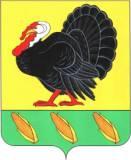 ПОСТАНОВЛЕНИЕ АДМИНИСТРАЦИИ ХОПЕРСКОГО СЕЛЬСКОГО ПОСЕЛЕНИЯТИХОРЕЦКОГО РАЙОНАот 11 октября 2013 года                                                                                 № 131ст.ХоперскаяО внесении изменений в постановление администрации Хоперского сельского поселения Тихорецкого района от 1 августа № 86 «Об утверждении административного регламента предоставления муниципальной услуги «Признание молодых семей участниками подпрограммы «Обеспечение жильем молодых семей» федеральной целевой программы «Жилище» на 2011-2015 годы» В целях приведения административного регламента предоставления муниципальной услуги «Признание молодых семей участниками подпрограммы «Обеспечение жильем молодых семей» федеральной целевой программы «Жилище» на 2011-2015 годы» в соответствие с действующим законодательством Российской Федерации  п о с т а н о в л я ю:1.Внести в приложение к постановлению администрации Хоперского сельского поселения Тихорецкого района от 1 августа 2013 года № 86 «Об утверждении административного регламента предоставления муниципальной услуги «Признание молодых семей участниками подпрограммы «Обеспечение жильем молодых семей» федеральной целевой программы «Жилище» на 2011-2015 годы» следующие изменения:1.1.В пункте 1.3.1 раздела 1, в пункте 5.10 раздела 5 слова «www.admin-tih.ru» заменить словами «www.khoper.tih.ru».1.2.Пункт 5.10 раздела 5 изложить следующей редакции: «5.10.В случае установления в ходе или по результатам рассмотрения жалобы признаков состава административного правонарушения или преступления глава Хоперского сельского поселения Тихорецкого района  незамедлительно направляет имеющиеся материалы в Тихорецкую межрайонную прокуратуру.».2. Обнародовать настоящее постановление в установленном порядке, а также разместить на официальном сайте администрации Хоперского сельского поселения Тихорецкого района в информационно-телекоммуникационной сети «Интернет».3.Контроль за выполнением настоящего постановления возложить на Тихачеву О.В.4.Постановление вступает в силу со дня его обнародования.Глава Хоперского сельского поселения Тихорецкого района                                                        С.Ю.Писанов